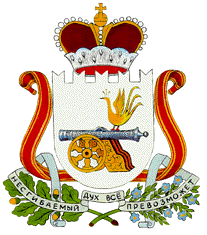 СОВЕТ ДЕПУТАТОВАЛЕКСАНДРОВСКОГО СЛЬСКОГО ПОСЕЛЕНИЯМОНАСТЫРШИНСКОГО РАЙОНА СМОЛЕНСКОЙ  ОБЛАСТИР Е Ш Е Н И Еот  27 декабря  2013 года          № 22В соответствии с  п.2 ст.22 Устава муниципального образования Александровского сельского поселения Монастырщинского района Смоленской области Совет депутатов Александровского сельского поселения Монастырщинского района Смоленской областиРЕШИЛ:Внести в решение Совета депутатов Александровского сельского поселения Монастырщинского района Смоленской области от 12.12.2012 г. №18 «О бюджете Александровского сельского поселения Монастырщинского района Смоленской области на 2013 год и  плановый период 2014 и 2015год» в редакции решений от 27.03.2013г. №4, от 07.05.2013г №10, от 29.07.2013г №14,от 29.08.2013г №15, от 12.11.2013г. №17  следующие изменения:В пункте 1 подпункте 1 слова «в сумме 4 462,7 тыс. рублей», «в сумме 3 659,5 тыс. рублей», заменить соответственно словами «в сумме 4 149,4 тыс. рублей», «в сумме 3 634,3 тыс. рублей».       2.  В пункте 1 подпункте 2 слова «в сумме 4 706,8 тыс. рублей» заменить словами «в сумме 4 311,9 тыс. рублей»;3. В пункте 1 подпункте 3  слова «в сумме 244,2 тыс. рублей» заменить словами «в сумме 162,5 тыс. рублей»;4. В пункте 16 слова «в размере 1 580,8 тыс. рублей» заменить словами «в размере 1 608,2 тыс. рублей»;5. Приложение 1 изложить в следующей редакции (прилагается);6. Приложение 6 изложить в следующей редакции (прилагается);7. Приложение 8 изложить в следующей редакции (прилагается);8. Приложение 10 изложить в следующей редакции (прилагается);9. Приложение 12 изложить в следующей редакции (прилагается).Настоящее решение вступает в силу после его обнародования на информационных стендах в общественных местах Александровского сельского поселения Монастырщинского района Смоленской области.Глава муниципального образованияАлександровского сельского поселения                                     Монастырщинского района                                                          Смоленской области                                                                            Т.Г.КовалеваПОЯСНИТЕЛЬНАЯ  ЗАПИСКАк решению Совета депутатов Александровского сельского поселения Монастырщинского  района Смоленской области  « О внесении изменений в решение Совета депутатов  Александровского сельского поселения Монастырщинского района Смоленской области» от 12.12.2012г. №18  «О бюджете Александровского сельского поселения Монастырщинского района Смоленской области на 2013год и на плановый период 2014 и 2015 годов»,  в редакции решений от 27.03.2013г. №4, от 07.05.2013г №10, от 29.07.2013г №14, от 29.08.2013 №15, от 12.11.2013г. №17 Внесение изменений в решение Совета депутатов Александровского сельского поселения «О бюджете Александровского сельского поселения Монастырщинского района Смоленской области на 2013год и на плановый период 2014 и 2015 годов» от 12.12.2012г. №18, в редакции решений от 27.03.2013г. №4,  от 07.05.2013г №10,  от 29.07.2013г №14, от 29.08.2013 №15, от 12.11.2013г. №17 обусловлено изменениями основных характеристик бюджета (объём доходов, объём расходов, дефицит бюджета).ДоходыОбъём доходов по состоянию на 12.11.2013 г. 4 462 687 рублей – 313 243,90 рублей = 4 149 443,10 рублейНалоговые и неналоговые                                                  - 288 050,00 рублей                                                 РасходыОбъём  расходов по состоянию на 12.11.2013г   4 706 843 рублей – 394 951,90 рублей = 4 311 891,10 рубля.Дефицит     Дефицит бюджета  по состоянию на 12.11.2013г 244 156 рублей – 81 708 рублей = 162 448 рублей.     Источник погашения дефицита бюджета – остатки средств бюджета по состоянию на 01.01.2013 года. Источники финансирования дефицита бюджета Александровского сельского поселения Монастырщинского района Смоленской области на 2013 год                                                                                                                      (рублей)                       О внесении изменений в решение Советадепутатов Александровского сельского поселения Монастырщинского района Смоленской области от 12.12.2012г.№18«О бюджете Александровского сельского поселения Монастырщинского района Смоленской области на 2013 год и плановый период 2014 и 2015 годов», в редакции решений от 27.03.2013г. №4, от 07.05.2013г №10, от 29.07.2013г №14,от 29.08.2013г №15, от 12.11.2013г. №171 01 02010 01 0000 110Налог на доходы физических лиц с доходов, облагаемых по налоговой ставке, установленной п.1ст.224 НК РФ, за исключением доходов, полученных физическими лицами, зарегистрированными в качестве индивидуальных предпринимателей, частных нотариусов и других лиц, занимающихся частной практикой.- 20 9501 01 02020 01 0000 110Налог на доходы физических лиц с доходов, полученных от осуществления деятельности физическими лицами, зарегистрированными в качестве индивидуальных предпринимателей, нотариусов, занимающихся частной практикой, адвокатов, учредивших адвокатские кабинеты и других лиц, занимающихся частной практикой в соответствии со статьей 227 Налогового Кодекса Российской Федерации+4 900,001 01 02030 01 0000 110Налог на доходы физических лиц с доходов, полученных физическими лицами  в соответствии со статьёй 228 НК РФ+ 950,001 05 03010 01 0000 110Единый сельскохозяйственный налог- 67 180,001 06 01030 10 0000 110Налог на имущество физических лиц, взимаемый по ставкам, применяемым к объектам налогообложения, расположенным в границах поселений+ 650,001 06 06013 10 0000 110Земельный налог, взимаемый по ставкам, установленным в соответствии с подпунктом 1 пункта 1 статьи 394 НК РФ и применяемым к объектам налогообложения, расположенным в границах поселений- 218 740,001 06 06023 10 0000 110Земельный налог, взимаемый по ставкам, установленным в соответствии с подпунктом 2 пункта 1 статьи 394 НК РФ и применяемым к объектам налогообложения, расположенным в границах поселений+ 5 230,001 11 05013 10 0000 120Доходы, получаемые в виде арендной платы за земельные участки, государственная собственность на которые не разграничена и которые расположены в границах поселений, а также средства от продажи права на заключение договоров аренды указанных земельных участков- 4 860,001 11 05035 10 0000 120Доходы от сдачи в аренду имущества, находящегося в оперативном управлении органов управления поселений и созданных ими учреждений (за исключением имущества муниципальных бюджетных и автономных учреждений)+ 14 100,001 14 06013 10 0000430Доходы от продажи земельных участков, государственная собственность на которые не разграничена и которые  расположены в границах поселений- 2 150,00Безвозмездные поступления                                    - 25 193,90 рублейБезвозмездные поступления                                    - 25 193,90 рублейБезвозмездные поступления                                    - 25 193,90 рублейБезвозмездные поступления                                    - 25 193,90 рублей2 02 02999 10 0000 151Прочие субсидии бюджетам поселенийПрочие субсидии бюджетам поселений- 25 193,90 рублей- 25 193,90 рублей- 25 193,90 рублейКод расходаСумма (руб.)Примечание0102 0020300 121 21301- 1 217,00Уточнение плановых назначений0104 0020400 121 21301- 875,00Уточнение плановых назначений0104 0020400 121 21303- 390,00Уточнение плановых назначений0104 0020400 242 221- 5 539,00Уточнение плановых назначений0104 0020400 242 22515- 4 290,00Уточнение плановых назначений0104 0020400 244 22202- 3 000,00Уточнение плановых назначений0104 0020400 244 22302- 53 600,00Уточнение плановых назначений0104 0020400 244 22304- 394,00Уточнение плановых назначений0104 0020400 244 22504- 270,00Уточнение плановых назначений0104 0020400 244 22512- 1 481,00Уточнение плановых назначений0104 0020400 244 22514- 3 000,00Уточнение плановых назначений0104 0020400 244 22606- 920,00Уточнение плановых назначений0104 0020400 244 22615- 324,00Уточнение плановых назначений0104 0020400 244 22621- 1 600,00Уточнение плановых назначений0104 0020400 244 29001- 2 200,00Уточнение плановых назначений0104 0020400 244 29005- 1 000,00Уточнение плановых назначений0104 0020400 244 34009- 4 785,00Уточнение плановых назначений0104 0020400 244 34010- 7 158,00Уточнение плановых назначений0310 2470000 244 340- 7 000,00Уточнение плановых назначений0409 3150105 244 22525- 30 351,00Уточнение плановых назначений0502 3510500 244 22522- 10 100,00Уточнение плановых назначений0502 3510500 244 22602- 7 912,00Уточнение плановых назначений0502 5223703 244 226- 25 614,00Уточнение плановых назначений0502 5223703 244 310- 0,90Уточнение плановых назначений0503 6000100 244 223- 212 256,00Уточнение плановых назначений0503 6000100 244 22523- 3 347,00Уточнение плановых назначений0503 6000500 244 225- 6 749,00Уточнение плановых назначений0104 5210101 851 29006+ 421,00Увеличение плановых назначенийПриложение 1к решению Совета депутатов Александровского сельского поселения Монастырщинского района Смоленской области «О бюджете Александровского  сельского поселения Монастырщинского района Смоленской области на 2013 год и на плановый период 2014 и 2015 годов» от 12.12.2012г. №18, в редакции решений от 27.03.2013г. №4, от 07.05.2013г №10, от 29.07.2013 г. №14, от 29.08.2013г №15, от 12.11.2013г. №17КодНаименование кода группы, подгруппы, статьи, вида источника финансирования дефицитов бюджетов, кода классификации операций сектора государственного управления, относящихся к источникам финансирования дефицитов бюджетов Сумма 01 05 00 00 00 0000 000Изменение остатков на счетах по учету средств бюджета162 448,0001 05 00 00 00 0000 500Увеличение остатков средств бюджетов- 4 149 443,1001 05 02 01 00 0000 510Увеличение прочих остатков денежных средств бюджетов- 4 149 443,1001 05 02 01 10 0000 510Увеличение прочих остатков денежных средств бюджетов поселений- 4 149 443,1001 05 00 00 00  0000 600 Уменьшение остатков средств бюджетов4 311 891,1001 05 02 01 00 0000 610Уменьшение прочих остатков денежных средств бюджетов4 311 891,1001 05 02 01 10 0000 610Уменьшение прочих остатков денежных средств бюджетов поселений4 311 891,1090 00 00 00 00 0000 000Источники финансирования дефицита бюджетов – всего 162 448,00Приложение 6Приложение 6Приложение 6к решению Совета депутатовк решению Совета депутатовк решению Совета депутатовк решению Совета депутатовк решению Совета депутатовк решению Совета депутатовАлександровского сельского поселенияАлександровского сельского поселенияАлександровского сельского поселенияАлександровского сельского поселенияАлександровского сельского поселенияАлександровского сельского поселенияМонастырщинского района Смоленской областиМонастырщинского района Смоленской областиМонастырщинского района Смоленской областиМонастырщинского района Смоленской областиМонастырщинского района Смоленской областиМонастырщинского района Смоленской области"О бюджете Александровского сельского"О бюджете Александровского сельского"О бюджете Александровского сельского"О бюджете Александровского сельского"О бюджете Александровского сельского"О бюджете Александровского сельского поселения Монастырщинского района поселения Монастырщинского района поселения Монастырщинского района поселения Монастырщинского района поселения Монастырщинского района поселения Монастырщинского районаСмоленской области на 2013 год и на Смоленской области на 2013 год и на Смоленской области на 2013 год и на Смоленской области на 2013 год и на Смоленской области на 2013 год и на Смоленской области на 2013 год и на плановый период 2014 и 2015 годов" плановый период 2014 и 2015 годов" плановый период 2014 и 2015 годов" плановый период 2014 и 2015 годов" плановый период 2014 и 2015 годов" плановый период 2014 и 2015 годов" от 12.12.2012г. №18 в редакции решенийот 12.12.2012г. №18 в редакции решенийот 12.12.2012г. №18 в редакции решенийот 12.12.2012г. №18 в редакции решенийот 12.12.2012г. №18 в редакции решенийот 12.12.2012г. №18 в редакции решенийот  27.03.2013г. №4, от 07.05.2013г. №10, от  27.03.2013г. №4, от 07.05.2013г. №10, от  27.03.2013г. №4, от 07.05.2013г. №10, от  27.03.2013г. №4, от 07.05.2013г. №10, от  27.03.2013г. №4, от 07.05.2013г. №10, от  27.03.2013г. №4, от 07.05.2013г. №10, от 29.07.2013г. №14, от 29.08.22013г. №15,от 29.07.2013г. №14, от 29.08.22013г. №15,от 29.07.2013г. №14, от 29.08.22013г. №15,от 29.07.2013г. №14, от 29.08.22013г. №15,от 29.07.2013г. №14, от 29.08.22013г. №15,от 29.07.2013г. №14, от 29.08.22013г. №15,от 12.11.2013г. №17от 12.11.2013г. №17от 12.11.2013г. №17от 12.11.2013г. №17от 12.11.2013г. №17от 12.11.2013г. №17Прогнозируемые доходы бюджета Александровского сельского поселения Монастырщинского района Смоленской области, за исключением безвозмездных поступлений, на 2013 годПрогнозируемые доходы бюджета Александровского сельского поселения Монастырщинского района Смоленской области, за исключением безвозмездных поступлений, на 2013 годПрогнозируемые доходы бюджета Александровского сельского поселения Монастырщинского района Смоленской области, за исключением безвозмездных поступлений, на 2013 годПрогнозируемые доходы бюджета Александровского сельского поселения Монастырщинского района Смоленской области, за исключением безвозмездных поступлений, на 2013 годПрогнозируемые доходы бюджета Александровского сельского поселения Монастырщинского района Смоленской области, за исключением безвозмездных поступлений, на 2013 годПрогнозируемые доходы бюджета Александровского сельского поселения Монастырщинского района Смоленской области, за исключением безвозмездных поступлений, на 2013 годПрогнозируемые доходы бюджета Александровского сельского поселения Монастырщинского района Смоленской области, за исключением безвозмездных поступлений, на 2013 год(рублей)Код бюджетной классификации  Российской ФедерацииКод бюджетной классификации  Российской ФедерацииНаименование доходовНаименование доходовНаименование доходовНаименование доходовСумма11222231 00 00000 00 0000 0001 00 00000 00 0000 000Налоговые и неналоговыеНалоговые и неналоговыеНалоговые и неналоговыеНалоговые и неналоговые515 150  1 01 00000 00 0000 0001 01 00000 00 0000 000Налоги на прибыль, доходыНалоги на прибыль, доходыНалоги на прибыль, доходыНалоги на прибыль, доходы210 000  1 01 02000 01 0000 1101 01 02000 01 0000 110Налог на доходы физических лицНалог на доходы физических лицНалог на доходы физических лицНалог на доходы физических лиц210 000  1 05 00000 00 0000 0001 05 00000 00 0000 000Налоги на совокупный доходНалоги на совокупный доходНалоги на совокупный доходНалоги на совокупный доход4 820  1 05 03000 01 0000 1101 05 03000 01 0000 110Единый сельскохозяйственный налогЕдиный сельскохозяйственный налогЕдиный сельскохозяйственный налогЕдиный сельскохозяйственный налог4 820  1 06 00000 00 0000 0001 06 00000 00 0000 000Налоги на имуществоНалоги на имуществоНалоги на имуществоНалоги на имущество253 540  1 06 01030 10 0000 1101 06 01030 10 0000 110Налог на имущество физических лиц, взимаемый по ставкам, применяемым к объектам налогообложения, расположенным в границах поселенийНалог на имущество физических лиц, взимаемый по ставкам, применяемым к объектам налогообложения, расположенным в границах поселенийНалог на имущество физических лиц, взимаемый по ставкам, применяемым к объектам налогообложения, расположенным в границах поселенийНалог на имущество физических лиц, взимаемый по ставкам, применяемым к объектам налогообложения, расположенным в границах поселений8 150  1 06 06013 10 0000 1101 06 06013 10 0000 110Земельный налог взимаемый по ставкам, установленным в соответствии с подпунктом 1 пункта 1 статьи 394 Налогового кодекса Российской Федерации и применяемым к объектам налогообложения, расположенным в границах поселенийЗемельный налог взимаемый по ставкам, установленным в соответствии с подпунктом 1 пункта 1 статьи 394 Налогового кодекса Российской Федерации и применяемым к объектам налогообложения, расположенным в границах поселенийЗемельный налог взимаемый по ставкам, установленным в соответствии с подпунктом 1 пункта 1 статьи 394 Налогового кодекса Российской Федерации и применяемым к объектам налогообложения, расположенным в границах поселенийЗемельный налог взимаемый по ставкам, установленным в соответствии с подпунктом 1 пункта 1 статьи 394 Налогового кодекса Российской Федерации и применяемым к объектам налогообложения, расположенным в границах поселений240 160  1 06 06023 10 0000 1101 06 06023 10 0000 110Земельный налог, взимаемый по ставкам, установленным в соответствии с подпунктом 2 пункта 1 статьи 394 НК РФ и применяемым к объектам налогообложения, расположенным в границах поселенийЗемельный налог, взимаемый по ставкам, установленным в соответствии с подпунктом 2 пункта 1 статьи 394 НК РФ и применяемым к объектам налогообложения, расположенным в границах поселенийЗемельный налог, взимаемый по ставкам, установленным в соответствии с подпунктом 2 пункта 1 статьи 394 НК РФ и применяемым к объектам налогообложения, расположенным в границах поселенийЗемельный налог, взимаемый по ставкам, установленным в соответствии с подпунктом 2 пункта 1 статьи 394 НК РФ и применяемым к объектам налогообложения, расположенным в границах поселений5 230  1 11 00000 00 0000 0001 11 00000 00 0000 000Доходы от использования имущества находящегося в государственной и муниципальной собственностиДоходы от использования имущества находящегося в государственной и муниципальной собственностиДоходы от использования имущества находящегося в государственной и муниципальной собственностиДоходы от использования имущества находящегося в государственной и муниципальной собственности46 540  1 11 05013 10 0000 1201 11 05013 10 0000 120Доходы, получаемые ввиде арендной платы за земельные участки, государственная собственность на которые не разграничена и которые расположены в границах поселений, а Доходы, получаемые ввиде арендной платы за земельные участки, государственная собственность на которые не разграничена и которые расположены в границах поселений, а Доходы, получаемые ввиде арендной платы за земельные участки, государственная собственность на которые не разграничена и которые расположены в границах поселений, а Доходы, получаемые ввиде арендной платы за земельные участки, государственная собственность на которые не разграничена и которые расположены в границах поселений, а также средства от продажи права на заключение договоров аренды указанных земельных участковтакже средства от продажи права на заключение договоров аренды указанных земельных участковтакже средства от продажи права на заключение договоров аренды указанных земельных участковтакже средства от продажи права на заключение договоров аренды указанных земельных участков13 540  1 11 05035 10 0000 1201 11 05035 10 0000 120Доходы от сдачи в аренду имущества, находящегося в оперативном управление органов управления поселений и созданных ими учреждений (за исключением имущества муниципальных автономных учреждений)Доходы от сдачи в аренду имущества, находящегося в оперативном управление органов управления поселений и созданных ими учреждений (за исключением имущества муниципальных автономных учреждений)Доходы от сдачи в аренду имущества, находящегося в оперативном управление органов управления поселений и созданных ими учреждений (за исключением имущества муниципальных автономных учреждений)Доходы от сдачи в аренду имущества, находящегося в оперативном управление органов управления поселений и созданных ими учреждений (за исключением имущества муниципальных автономных учреждений)33 000  1 14 00000 00 0000 0001 14 00000 00 0000 000Доходы от продажи материальных и нематериальных активовДоходы от продажи материальных и нематериальных активовДоходы от продажи материальных и нематериальных активовДоходы от продажи материальных и нематериальных активов250  1 14 06000 00 0000 4301 14 06000 00 0000 430Доходы от продажи земельных участков, находящихся в государственной и муниципальной собственности (за исключением земельных участков автономных учреждений)Доходы от продажи земельных участков, находящихся в государственной и муниципальной собственности (за исключением земельных участков автономных учреждений)Доходы от продажи земельных участков, находящихся в государственной и муниципальной собственности (за исключением земельных участков автономных учреждений)Доходы от продажи земельных участков, находящихся в государственной и муниципальной собственности (за исключением земельных участков автономных учреждений)250  1 14 06014 10 0000 4301 14 06014 10 0000 430Доходы от продажи земельных участков, государственная собственность на которые не разграничена и которые расположены в границах поселенийДоходы от продажи земельных участков, государственная собственность на которые не разграничена и которые расположены в границах поселенийДоходы от продажи земельных участков, государственная собственность на которые не разграничена и которые расположены в границах поселенийДоходы от продажи земельных участков, государственная собственность на которые не разграничена и которые расположены в границах поселений250  Приложение 8Приложение 8Приложение 8к решению Совета депутатовк решению Совета депутатовк решению Совета депутатовк решению Совета депутатовк решению Совета депутатовАлександровского сельского поселенияАлександровского сельского поселенияАлександровского сельского поселенияАлександровского сельского поселенияАлександровского сельского поселенияМонастырщинского района Смоленской областиМонастырщинского района Смоленской областиМонастырщинского района Смоленской областиМонастырщинского района Смоленской областиМонастырщинского района Смоленской области"О бюджете Александровского сельского"О бюджете Александровского сельского"О бюджете Александровского сельского"О бюджете Александровского сельского"О бюджете Александровского сельского поселения Монастырщинского района поселения Монастырщинского района поселения Монастырщинского района поселения Монастырщинского района поселения Монастырщинского районаСмоленской области на 2013 год и Смоленской области на 2013 год и Смоленской области на 2013 год и Смоленской области на 2013 год и Смоленской области на 2013 год и на плановый период 2014 и 2015 годов"на плановый период 2014 и 2015 годов"на плановый период 2014 и 2015 годов"на плановый период 2014 и 2015 годов"на плановый период 2014 и 2015 годов"от 12.12.2012г. №18от 12.12.2012г. №18от 12.12.2012г. №18от 12.12.2012г. №18от 12.12.2012г. №18в редакции решений  от 27.03.2013 №4в редакции решений  от 27.03.2013 №4в редакции решений  от 27.03.2013 №4в редакции решений  от 27.03.2013 №4в редакции решений  от 27.03.2013 №4от 07.05.2013г №10от 07.05.2013г №10от 07.05.2013г №10от 07.05.2013г №10от 07.05.2013г №10от 29.07.2013 №14, от 29.08.2013г №15от 29.07.2013 №14, от 29.08.2013г №15от 29.07.2013 №14, от 29.08.2013г №15от 29.07.2013 №14, от 29.08.2013г №15от 29.07.2013 №14, от 29.08.2013г №15от 12.11.2013г. №17от 12.11.2013г. №17от 12.11.2013г. №17от 12.11.2013г. №17от 12.11.2013г. №17Прогнозируемые безвозмездные поступления в бюджет Александровского сельского поселения Монастырщинского района Смоленской области на 2013 год.Прогнозируемые безвозмездные поступления в бюджет Александровского сельского поселения Монастырщинского района Смоленской области на 2013 год.Прогнозируемые безвозмездные поступления в бюджет Александровского сельского поселения Монастырщинского района Смоленской области на 2013 год.Прогнозируемые безвозмездные поступления в бюджет Александровского сельского поселения Монастырщинского района Смоленской области на 2013 год.Прогнозируемые безвозмездные поступления в бюджет Александровского сельского поселения Монастырщинского района Смоленской области на 2013 год.Прогнозируемые безвозмездные поступления в бюджет Александровского сельского поселения Монастырщинского района Смоленской области на 2013 год.Прогнозируемые безвозмездные поступления в бюджет Александровского сельского поселения Монастырщинского района Смоленской области на 2013 год.(рублей)(рублей)кодкодкодНаименование кода дохода бюджетаНаименование кода дохода бюджетаСуммаСуммакодкодкодНаименование кода дохода бюджетаНаименование кода дохода бюджетаСуммаСумма11122332 00 00000 00 0000 0002 00 00000 00 0000 0002 00 00000 00 0000 000Безвозмездные поступленияБезвозмездные поступления3 634 293,10  3 634 293,10  2 02 00000 00 0000 0002 02 00000 00 0000 0002 02 00000 00 0000 000БЕЗВОЗМЕЗДНЫЕ ПОСТУПЛЕНИЯ ОТ ДРУГИХ БЮДЖЕТОВ БЮДЖЕТНОЙ СИСТЕМЫ РОССИЙСКОЙ ФЕДЕРАЦИИБЕЗВОЗМЕЗДНЫЕ ПОСТУПЛЕНИЯ ОТ ДРУГИХ БЮДЖЕТОВ БЮДЖЕТНОЙ СИСТЕМЫ РОССИЙСКОЙ ФЕДЕРАЦИИ3 634 293,10  3 634 293,10  2 02 01000 00 0000 1512 02 01000 00 0000 1512 02 01000 00 0000 151Дотации бюджетам субъектов Российской Федерации и муниципальных образованийДотации бюджетам субъектов Российской Федерации и муниципальных образований2 478 900,00  2 478 900,00  2 02 01001 00 0000 1512 02 01001 00 0000 1512 02 01001 00 0000 151Дотации на выравнивание бюджетной обеспеченностиДотации на выравнивание бюджетной обеспеченности2 478 900,00  2 478 900,00  2 02 01001 10 0000 1512 02 01001 10 0000 1512 02 01001 10 0000 151Дотации бюджетам поселений на выравнивание бюджетной обеспеченностиДотации бюджетам поселений на выравнивание бюджетной обеспеченности2 478 900,00  2 478 900,00  2 02 02000 00 0000 1512 02 02000 00 0000 1512 02 02000 00 0000 151Субсидии бюджетам субъектов Российской Федерации и муниципальных образований (межбюджетные субсидии)Субсидии бюджетам субъектов Российской Федерации и муниципальных образований (межбюджетные субсидии)1 095 193,10  1 095 193,10  2 02 02999 00 0000 1512 02 02999 00 0000 1512 02 02999 00 0000 151Прочие субсидииПрочие субсидии1 095 193,10  1 095 193,10  2 02 02999 10 0000 1512 02 02999 10 0000 1512 02 02999 10 0000 151Прочие субсидии бюджетам поселенийПрочие субсидии бюджетам поселений1 095 193,10  1 095 193,10  2 02 03000 00 0000 1512 02 03000 00 0000 1512 02 03000 00 0000 151Субвенции бюджетам субъектов Российской Федерации и муниципальных образованийСубвенции бюджетам субъектов Российской Федерации и муниципальных образований60 200,00  60 200,00  2 02 03015 00 0000 1512 02 03015 00 0000 1512 02 03015 00 0000 151Субвенции бюджетам на осуществление первичного воинского учета на территориях, где отсутствуют военные комиссариатыСубвенции бюджетам на осуществление первичного воинского учета на территориях, где отсутствуют военные комиссариаты60 200,00  60 200,00  2 02 03015 10 0000 1512 02 03015 10 0000 1512 02 03015 10 0000 151Субвенции бюджетам поселений на осуществление первичного воинского учета на территориях где отсутствуют военные комиссариатыСубвенции бюджетам поселений на осуществление первичного воинского учета на территориях где отсутствуют военные комиссариаты60 200,00  60 200,00  Приложение 10Приложение 10Приложение 10Приложение 10Приложение 10к решению Совета депутатовк решению Совета депутатовк решению Совета депутатовк решению Совета депутатовк решению Совета депутатовк решению Совета депутатовАлександровского сельского поселенияАлександровского сельского поселенияАлександровского сельского поселенияАлександровского сельского поселенияАлександровского сельского поселенияАлександровского сельского поселенияМонастырщинского района СмоленскойМонастырщинского района СмоленскойМонастырщинского района СмоленскойМонастырщинского района СмоленскойМонастырщинского района СмоленскойМонастырщинского района Смоленскойобласти "О бюджете Александровскогообласти "О бюджете Александровскогообласти "О бюджете Александровскогообласти "О бюджете Александровскогообласти "О бюджете Александровскогообласти "О бюджете Александровскогосельского поселения Монастырщинского сельского поселения Монастырщинского сельского поселения Монастырщинского сельского поселения Монастырщинского сельского поселения Монастырщинского сельского поселения Монастырщинского района Смоленской области на 2013 год и на плановый период 2014 и 2015 годов" в редакции решения от 25.03.2013 №2района Смоленской области на 2013 год и на плановый период 2014 и 2015 годов" в редакции решения от 25.03.2013 №2района Смоленской области на 2013 год и на плановый период 2014 и 2015 годов" в редакции решения от 25.03.2013 №2района Смоленской области на 2013 год и на плановый период 2014 и 2015 годов" в редакции решения от 25.03.2013 №2района Смоленской области на 2013 год и на плановый период 2014 и 2015 годов" в редакции решения от 25.03.2013 №2района Смоленской области на 2013 год и на плановый период 2014 и 2015 годов" в редакции решения от 25.03.2013 №2от 12.12.2012г. №18от 12.12.2012г. №18от 12.12.2012г. №18от 12.12.2012г. №18от 12.12.2012г. №18от 12.12.2012г. №18в редакции решения от 27.03.2013г. №4, от 07.05.2013г№10,от 29.07.2013г№14,от 29.08.2013г№15, от 12.11.2013г. №17в редакции решения от 27.03.2013г. №4, от 07.05.2013г№10,от 29.07.2013г№14,от 29.08.2013г№15, от 12.11.2013г. №17в редакции решения от 27.03.2013г. №4, от 07.05.2013г№10,от 29.07.2013г№14,от 29.08.2013г№15, от 12.11.2013г. №17в редакции решения от 27.03.2013г. №4, от 07.05.2013г№10,от 29.07.2013г№14,от 29.08.2013г№15, от 12.11.2013г. №17в редакции решения от 27.03.2013г. №4, от 07.05.2013г№10,от 29.07.2013г№14,от 29.08.2013г№15, от 12.11.2013г. №17в редакции решения от 27.03.2013г. №4, от 07.05.2013г№10,от 29.07.2013г№14,от 29.08.2013г№15, от 12.11.2013г. №17Распределение бюджетных ассигнований Распределение бюджетных ассигнований Распределение бюджетных ассигнований Распределение бюджетных ассигнований Распределение бюджетных ассигнований Распределение бюджетных ассигнований Распределение бюджетных ассигнований по разделам, подразделам, целевым статьям и видам расходовпо разделам, подразделам, целевым статьям и видам расходовпо разделам, подразделам, целевым статьям и видам расходовпо разделам, подразделам, целевым статьям и видам расходовпо разделам, подразделам, целевым статьям и видам расходовпо разделам, подразделам, целевым статьям и видам расходовпо разделам, подразделам, целевым статьям и видам расходовклассификации расходов бюджетов на 2013 годклассификации расходов бюджетов на 2013 годклассификации расходов бюджетов на 2013 годклассификации расходов бюджетов на 2013 годклассификации расходов бюджетов на 2013 годклассификации расходов бюджетов на 2013 годклассификации расходов бюджетов на 2013 год(рублей)Наименование РазделПодразделЦелевая статья расходовЦелевая статья расходовВид расходовСуммаОбщегосударственные вопросы012 165 251,00Функционирование высшего должностного лица субъекта Российской Федерации и муниципального образования0102402 933,00Руководство и управление в сфере установленных функций органов государственной власти субъектов Российской Федерации и органов местного самоуправления0102002 00 00002 00 00402 933,00Глава муниципального образования0102002 03 00002 03 00402 933,00Расходы на выплаты персоналу в целях обеспечения выполнения функций государственными органами, казенными учреждениями, органами управления государственными внебюджетными фондами0102002 03 00002 03 00100402 933,00Расходы на выплаты персоналу государственных (муниципальных) органов0102002 03 00002 03 00120402 933,00Фонд оплаты труда и страховые взносы0102002 03 00002 03 00121402 933,00Функционирование законодательных (представительных) органов государственной власти и представительных органов муниципальных образований010350 016,00Руководство и управление в сфере установленных функций органов государственной власти субъектов Российской Федерации и органов местного самоуправления0103002 00 00002 00 0050 016,00Центральный аппарат0103002 04 00002 04 0050 016,00Расходы на выплаты персоналу в целях обеспечения выполнения функций государственными органами, казенными учреждениями, органами управления государственными внебюджетными фондами0103002 04 00002 04 0010050 016,00Расходы на выплаты персоналу государственных (муниципальных) органов0103002 04 00002 04 0012050 016,00Иные выплаты персоналу, за исключением фонда оплаты труда0103002 04 00002 04 0012250 016,00Функционирование Правительства Российской Федерации, высших исполнительных органов государственной власти субъектов Российской Федерации, местных администраций01041 698 902,00Руководство и управление в сфере установленных функций органов государственной власти субъектов Российской Федерации и органов местного самоуправления0104002 00 00002 00 001 682 428,00Центральный аппарат0104002 04 00002 04 001 682 428,00Расходы на выплаты персоналу в целях обеспечения выполнения функций государственными органами, казенными учреждениями, органами управления государственными внебюджетными фондами0104002 04 00002 04 001001 178 285,00Расходы на выплаты персоналу государственных (муниципальных) органов0104002 04 00002 04 001201 178 285,00Фонд оплаты труда и страховые взносы0104002 04 00002 04 001211 178 285,00Закупка товаров, работ и услуг для государственных (муниципальных) нужд0104002 04 00002 04 00200503 623,00Иные закупки товаров, работ и услуг для государственных (муниципальных) нужд0104002 04 00002 04 00240503 623,00Закупка товаров, работ, услуг в сфере информационно-коммуникационных технологий0104002 04 00002 04 0024293 087,00Прочая закупка товаров, работ и услуг для государственных (муниципальных) нужд 0104002 04 00002 04 00244410 536,00Иные бюджетные ассигнования0104002 04 00002 04 00800520,00Уплата налогов, сборов и иных платежей0104002 04 00002 04 00850520,00Уплата прочих налогов, сборов и иных платежей0104002 04 00002 04 00852520,00Иные безвозмездные и безвозвратные перечисления0104520 00 00520 00 0016 474,00Межбюджетные трансферты0104521 00 00521 00 0016 458,00Субсидии бюджетам муниципальных образований для софинансирования расходных обязательств, возникающих при выполнении полномочий органов местного самоуправления по вопросам местного значения0104521 01 00521 01 0016 458,00Субсидии для софинансирования расходов бюджетов муниципальных образований Смоленской области на финансирование расходов, связанных с осуществлением финансового обеспечения деятельности муниципальных казенных учреждений и финансового обеспечения выполнения муниципального задания бюджетными и автономными муниципальными учреждениями в части уплаты налога на имущество организаций и транспортного налога0104521 01 01521 01 0116 458,00Иные бюджетные ассигнования0104521 01 01521 01 0180016 458,00Уплата налогов, сборов и иных платежей0104521 01 00521 01 0085016 458,00Уплата налога на имущество организаций и земельного налога0104521 01 01521 01 0185114 280,00Уплата прочих налогов, сборов и иных платежей0104521 01 01521 01 018522 178,00Расходы бюджета муниципального образовани, возникающие при выполнении полномочий органов местного самоуправления по вопросам местного значения при получении субсидий от других бюджетов бюджетной системы Российской Федерации0104525 00 00525 00 0016,00Расходы бюджета муниципального образовани, возникающие при выполнении полномочий органов местного самоуправления по вопросам местного значения при получении субсидий из бюджета субъекта Российской Федерации0104525 01 00525 01 0016,00Софинансирование субсидий, получаемых из областного бюджета, связанных с уплатой налога на имущество организаций и транспортного налога0104525 01 01525 01 0116,00Иные бюджетные ассигнования0104525 01 01525 01 0180016,00Уплата налогов, сборов и иных платежей0104525 01 01525 01 0185016,00Уплата налога на имущество организаций и земельного налога0104525 01 01525 01 0185116,00Обеспечение деятельности финансовых, налоговых и таможенных органов и органов финансового (финансово-бюджетного) надзора010613 400,00Руководство и управление в сфере установленных функций органов государственной власти субъектов Российской Федерации и органов местного самоуправления0106002 00 00002 00 0013 400,00Центральный аппарат0106002 04 00002 04 0013 400,00Межбюджетные трансферты0106002 04 00002 04 0050013 400,00Иные межбюджетные трансферты0106002 04 00002 04 0054013 400,00Национальная оборона0260 200,00Мобилизационная и вневойсковая подготовка020360 200,00Руководство и управление в сфере установленных функций 0203001 00 00001 00 0060 200,00Осуществление первичного воинского учета на территориях, где отсутствуют военные комиссариаты0203001 36 00001 36 0060 200,00Расходы на выплаты персоналу в целях обеспечения выполнения функций государственными органами, казенными учреждениями, органами управления государственными внебюджетными фондами0203001 36 00001 36 0010038 637,00Расходы на выплаты персоналу государственных (муниципальных) органов0203001 36 00001 36 0012038 637,00Фонд оплаты труда и страховые взносы0203001 36 00001 36 0012138 637,00Закупка товаров, работ и услуг для государственных (муниципальных) нужд0203001 36 00001 36 0020021 563,00Иные закупки товаров, работ и услуг для государственных (муниципальных) нужд0203001 36 00001 36 0024021 563,00Закупка товаров, работ, услуг в сфере информационно-коммуникационных технологий0203001 36 00001 36 002426 530,00Прочая закупка товаров, работ и услуг для государственных (муниципальных) нужд 0203001 36 00001 36 0024415 033,00Национальная экономика041 176 689,00Транспорт040810 000,00Другие виды транспорта0408317 00 00317 00 0010 000,00Субсидии на проведение отдельных мероприятий по другим видам транспорта0408317 01 00317 01 0010 000,00Иные бюджетные ассигнования0408317 01 00317 01 0080010 000,00Субсидии юридическим лицам (кроме государственных (муниципальных) учреждений) и физическим лицам-производителям товаров, работ, услуг0408317 01 00317 01 0081010 000,00Дорожное хозяйство (дорожные фонды)0409193 689,00Дорожное хозяйство0409315 00 00315 00 00193 689,00Закупка товаров, работ и услуг для государственных (муниципальных) нужд0409315 00 00315 00 00200193 689,00Иные закупки товаров, работ и услуг для государственных (муниципальных) нужд0409315 00 00315 00 00240193 689,00Прочая закупка товаров, работ и услуг для государственных (муниципальных) нужд 0409315 00 00315 00 00244193 689,00Другие вопросы в области национальной экономики0412973 000,00Региональные программы0412524 00 00524 00 00924 350,00Региональная целевая программа "Развитие жилищного строительства в Смоленской области" на 2011-2015 годы0412524 03 00524 03 00924 350,00Подпрограмма "Градостроительное планирование развития территорий. Комплексное развитие коммунальной инфраструктуры. Снижение административных барьеров при реализации проектов в сфере строительства"0412524 03 02524 03 02924 350,00Закупка товаров, работ и услуг для государственных (муниципальных) нужд0412524 03 02524 03 02200924 350,00Иные закупки товаров, работ и услуг для государственных (муниципальных) нужд0412524 03 02524 03 02240924 350,00Прочая закупка товаров, работ и услуг для государственных (муниципальных) нужд 0412524 03 02524 03 02244924 350,00Расходы бюджета муниципального образования, возникающие при выполнении полномочий органов местного самоуправления по вопросам местного значения при получении субсидий от других бюджетов бюджетной системы0412525 00 00525 00 0048 650,00Расходы бюджета муниципального образования, возникающие при выполнении полномочий органов местного самоуправления по вопросам местного значения при получении субсидий  для софинансирования расходов бюджетов сельских поселений Смоленской области, связанных с разработкой генеральных планов, правил землепользования и застройки сельских поселений Смоленской области в рамках реализации региональной целевой программы "Развитие жилищного строительства Смоленской области" на 2011-2015 годы0412525 03 02525 03 0248 650,00Закупка товаров, работ и услуг для государственных (муниципальных) нужд0412525 03 02525 03 0220048 650,00Иные закупки товаров, работ и услуг для государственных (муниципальных) нужд0412525 03 02525 03 0224048 650,00Прочая закупка товаров, работ и услуг для государственных (муниципальных) нужд 0412525 03 02525 03 0224448 650,00Жилищно-коммунальное хозяйство05907 751,10Жилищное хозяйство050135 260,00Поддержка жилищного хозяйства0501350 00 00350 00 0035 260,00Мероприятия в области жилищного хозяйства0501350 03 00350 03 0035 260,00Закупка товаров, работ и услуг для государственных (муниципальных) нужд0501350 03 00350 03 0020035 260,00Иные закупки товаров, работ и услуг для государственных (муниципальных) нужд0501350 03 00350 03 0024035 260,00Прочая закупка товаров, работ и услуг для государственных (муниципальных) нужд 0501350 03 00350 03 0024435 260,00Коммунальное хозяйство0502496 263,10Резервные фонды0502070 00 00070 00 0020 000,00Резервные фонды местных администраций0502070 05 00070 05 0020 000,00Закупка товаров, работ и услуг для государственных (муниципальных) нужд0502070 05 00070 05 0020020 000,00Иные закупки товаров, работ и услуг для государственных (муниципальных) нужд0502070 05 00070 05 0024020 000,00Прочая закупка товаров, работ и услуг для государственных (муниципальных) нужд 0502070 05 00070 05 0024420 000,00Поддержка коммунального хозяйства0502351 00 00351 00 00295 623,00Мероприятия в области коммунального хозяйства0502351 05 00351 05 00295 623,00Закупка товаров, работ и услуг для государственных (муниципальных) нужд0502351 05 00351 05 00200295 623,00Иные закупки товаров, работ и услуг для государственных (муниципальных) нужд0502351 05 00351 05 00240295 623,00Прочая закупка товаров, работ и услуг для государственных (муниципальных) нужд 0502351 05 00351 05 00244295 623,00Межбюджетные трансферты0502521 00 00521 00 009 100,00Межбюджетные трансферты бюджетам муниципальных районов из бюджетов поселений и межбюджетные трансферты бюджетам поселений из бюджетов муниципальных районов на осуществление части полномочий по решению вопросов местного значения в соответствии с заключенными соглашениями0502521 06 00521 06 009 100,00Межбюджетные трансферты0502521 06 00521 06 005009 100,00Иные межбюджетные трансферты0502521 06 00521 06 005409 100,00Длгосрочные областные целевые программы, за исключением долгосрочных областных целевых программ, содержащих публичные нормативные обязательства0502522 00 00522 00 00154 385,10Долгосрочная областная целевая программа "Энергосбережение и повышение энергетической эффективности в Смоленской области" на 2010-2020 годы0502522 37 00522 37 00154 385,10Подпрограмма "Энергосбережение и повышение энергетической эффективности в системах коммунальной инфраструктуры"0502522 37 03522 37 03154 385,10Закупка товаров, работ и услуг для государственных (муниципальных) нужд0502522 37 03522 37 03200154 385,10Иные закупки товаров, работ и услуг для государственных (муниципальных) нужд0502522 37 03522 37 03240154 385,10Прочая закупка товаров, работ и услуг для государственных (муниципальных) нужд 0502522 37 03522 37 03244154 385,10Муниципальные целевые программы0502795 00 00795 00 0017 155,00Муниципальная целевая программа "Энергосбережение и повышение энергетической эффективности на 2011-2020 годы на территории муниципального образования "Монастырщинский район" Смоленской области"0502795 12 00795 12 0017 155,00Закупка товаров, работ и услуг для государственных (муниципальных) нужд0502795 12 00795 12 0020017 155,00Иные закупки товаров, работ и услуг для государственных (муниципальных) нужд0502795 12 00795 12 0024017 155,00Прочая закупка товаров, работ и услуг для государственных (муниципальных) нужд 0502795 12 00795 12 0024417 155,00Благоустройство0503376 228,00Благоустройство0503600 00 00600 00 00376 228,00Уличное освещение0503600 01 00600 01 00302 798,00Закупка товаров, работ и услуг для государственных (муниципальных) нужд0503600 01 00600 01 00200302 798,00Иные закупки товаров, работ и услуг для государственных (муниципальных) нужд0503600 01 00600 01 00240302 798,00Прочая закупка товаров, работ и услуг для государственных (муниципальных) нужд 0503600 01 00600 01 00244302 798,00Прочие мероприятия по благоустройству городских округов и поселений0503600 05 00600 05 0073 430,00Закупка товаров, работ и услуг для государственных (муниципальных) нужд0503600 05 00600 05 0020073 430,00Иные закупки товаров, работ и услуг для государственных (муниципальных) нужд0503600 05 00600 05 0024073 430,00Прочая закупка товаров, работ и услуг для государственных (муниципальных) нужд 0503600 05 00600 05 0024473 430,00Физическая культура и спорт112 000,00Массовый спорт11022 000,00Мероприятия в области здравоохранения, спорта и физической культуры, туризма1102512 97 00512 97 002 000,00Закупка товаров, работ и услуг для государственных (муниципальных) нужд1102512 97 00512 97 002002 000,00Иные закупки товаров, работ и услуг для государственных (муниципальных) нужд1102512 97 00512 97 002402 000,00Прочая закупка товаров, работ и услуг для государственных (муниципальных) нужд 1102512 97 00512 97 002442 000,00Приложение 12Приложение 12Приложение 12Приложение 12Приложение 12Приложение 12к решению Совета депутатовк решению Совета депутатовк решению Совета депутатовк решению Совета депутатовк решению Совета депутатовк решению Совета депутатовк решению Совета депутатовАлександровского сельского поселенияАлександровского сельского поселенияАлександровского сельского поселенияАлександровского сельского поселенияАлександровского сельского поселенияАлександровского сельского поселенияАлександровского сельского поселенияМонастырщинского района СмоленскойМонастырщинского района СмоленскойМонастырщинского района СмоленскойМонастырщинского района СмоленскойМонастырщинского района СмоленскойМонастырщинского района СмоленскойМонастырщинского района Смоленскойобласти "О бюджете Александровскогообласти "О бюджете Александровскогообласти "О бюджете Александровскогообласти "О бюджете Александровскогообласти "О бюджете Александровскогообласти "О бюджете Александровскогообласти "О бюджете Александровскогосельского поселения Монастырщинскогосельского поселения Монастырщинскогосельского поселения Монастырщинскогосельского поселения Монастырщинскогосельского поселения Монастырщинскогосельского поселения Монастырщинскогосельского поселения Монастырщинскогорайона Смоленской области на 2013 год и на плановый период 2014 и 2015годов"района Смоленской области на 2013 год и на плановый период 2014 и 2015годов"района Смоленской области на 2013 год и на плановый период 2014 и 2015годов"района Смоленской области на 2013 год и на плановый период 2014 и 2015годов"района Смоленской области на 2013 год и на плановый период 2014 и 2015годов"района Смоленской области на 2013 год и на плановый период 2014 и 2015годов"района Смоленской области на 2013 год и на плановый период 2014 и 2015годов"от 12.12.2012г. №18от 12.12.2012г. №18от 12.12.2012г. №18от 12.12.2012г. №18от 12.12.2012г. №18от 12.12.2012г. №18от 12.12.2012г. №18в редакции решений от 27.03.2013г. №4в редакции решений от 27.03.2013г. №4в редакции решений от 27.03.2013г. №4в редакции решений от 27.03.2013г. №4в редакции решений от 27.03.2013г. №4в редакции решений от 27.03.2013г. №4в редакции решений от 27.03.2013г. №4от 07.05.2013г. №10,  от 29.07.2013 №14, от 29.08.2013г №15, от 12.11.2013г. №17от 07.05.2013г. №10,  от 29.07.2013 №14, от 29.08.2013г №15, от 12.11.2013г. №17от 07.05.2013г. №10,  от 29.07.2013 №14, от 29.08.2013г №15, от 12.11.2013г. №17от 07.05.2013г. №10,  от 29.07.2013 №14, от 29.08.2013г №15, от 12.11.2013г. №17от 07.05.2013г. №10,  от 29.07.2013 №14, от 29.08.2013г №15, от 12.11.2013г. №17от 07.05.2013г. №10,  от 29.07.2013 №14, от 29.08.2013г №15, от 12.11.2013г. №17от 07.05.2013г. №10,  от 29.07.2013 №14, от 29.08.2013г №15, от 12.11.2013г. №17Ведомственная структура расходов бюджетаВедомственная структура расходов бюджетаВедомственная структура расходов бюджетаВедомственная структура расходов бюджетаВедомственная структура расходов бюджетаВедомственная структура расходов бюджетаВедомственная структура расходов бюджетаВедомственная структура расходов бюджетаВедомственная структура расходов бюджетаАлександровского сельского поселения Монастырщинского Александровского сельского поселения Монастырщинского Александровского сельского поселения Монастырщинского Александровского сельского поселения Монастырщинского Александровского сельского поселения Монастырщинского Александровского сельского поселения Монастырщинского Александровского сельского поселения Монастырщинского Александровского сельского поселения Монастырщинского Александровского сельского поселения Монастырщинского района Смоленской области на 2013 год.района Смоленской области на 2013 год.района Смоленской области на 2013 год.района Смоленской области на 2013 год.района Смоленской области на 2013 год.района Смоленской области на 2013 год.района Смоленской области на 2013 год.района Смоленской области на 2013 год.района Смоленской области на 2013 год.(рублей)Наименование Код главного распорядителя средств бюджета  (прямого получателя)РазделПодразделЦелевая статья расходовЦелевая статья расходовВид расходовВид расходовСуммаАдминистрация Александровского сельского поселения9214 311 891,10Общегосударственные вопросы921012 165 251,00Функционирование высшего должностного лица субъекта Российской Федерации и муниципального образования9210102402 933,00Руководство и управление в сфере установленных функций органов государственной власти субъектов Российской Федерации и органов местного самоуправления9210102002 00 00002 00 00402 933,00Глава муниципального образования9210102002 03 00002 03 00402 933,00Расходы на выплаты персоналу в целях обеспечения выполнения функций государственными органами, казенными учреждениями, органами управления государственными внебюджетными фондами9210102002 03 00002 03 00100100402 933,00Расходы на выплаты персоналу государственных (муниципальных) органов9210102002 03 00002 03 00120120402 933,00Фонд оплаты труда и страховые взносы9210102002 03 00002 03 00121121402 933,00Функционирование законодательных (представительных) органов государственной власти и представительных органов муниципальных образований921010350 016,00Руководство и управление в сфере установленных функций органов государственной власти субъектов Российской Федерации и органов местного самоуправления9210103002 00 00002 00 0050 016,00Центральный аппарат9210103002 04 00002 04 0050 016,00Расходы на выплаты персоналу в целях обеспечения выполнения функций государственными органами, казенными учреждениями, органами управления государственными внебюджетными фондами9210103002 04 00002 04 0010010050 016,00Расходы на выплаты персоналу государственных (муниципальных) органов9210103002 04 00002 04 0012012050 016,00Иные выплаты персоналу, за исключением фонда оплаты труда9210103002 04 00002 04 0012212250 016,00Функционирование Правительства Российской Федерации, высших исполнительных органов государственной власти субъектов Российской Федерации, местных администраций92101041 698 902,00Руководство и управление в сфере установленных функций органов государственной власти субъектов Российской Федерации и органов местного самоуправления9210104002 00 00002 00 001 682 428,00Центральный аппарат9210104002 04 00002 04 001 682 428,00Расходы на выплаты персоналу в целях обеспечения выполнения функций государственными органами, казенными учреждениями, органами управления государственными внебюджетными фондами9210104002 04 00002 04 001001001 178 285,00Расходы на выплаты персоналу государственных (муниципальных) органов9210104002 04 00002 04 001201201 178 285,00Фонд оплаты труда и страховые взносы9210104002 04 00002 04 001211211 178 285,00Закупка товаров, работ и услуг для государственных (муниципальных) нужд9210104002 04 00002 04 00200200503 623,00Иные закупки товаров, работ и услуг для государственных (муниципальных) нужд9210104002 04 00002 04 00240240503 623,00Закупка товаров, работ, услуг в сфере информационно-коммуникационных технологий9210104002 04 00002 04 0024224293 087,00Прочая закупка товаров, работ и услуг для государственных (муниципальных) нужд 9210104002 04 00002 04 00244244410 536,00Иные бюджетные ассигнования9210104002 04 00002 04 00800800520,00Уплата налогов, сборов и иных платежей9210104002 04 00002 04 00850850520,00Уплата прочих налогов, сборов и иных платежей9210104002 04 00002 04 00852852520,00Иные безвозмездные и безвозвратные перечисления9210104520 00 00520 00 0016 474,00Межбюджетные трансферты9210104521 00 00521 00 0016 458,00Субсидии бюджетам муниципальных образований для софинансирования расходных обязательств, возникающих при выполнении полномочий органов местного самоуправления по вопросам местного значения9210104521 01 00521 01 0016 458,00Субсидии для софинансирования расходов бюджетов муниципальных образований Смоленской области на финансирование расходов, связанных с осуществлением финансового обеспечения деятельности муниципальных казенных учреждений и финансового обеспечения выполнения муниципального задания бюджетными и автономными муниципальными учреждениями в части уплаты налога на имущество организаций и транспортного налога9210104521 01 01521 01 0116 458,00Иные бюджетные ассигнования9210104521 01 01521 01 0180080016 458,00Уплата налогов, сборов и иных платежей9210104521 01 00521 01 0085085016 458,00Уплата налога на имущество организаций и земельного налога9210104521 01 01521 01 0185185114 280,00Уплата прочих налогов, сборов и иных платежей9210104521 01 01521 01 018528522 178,00Расходы бюджета муниципального образовани, возникающие при выполнении полномочий органов местного самоуправления по вопросам местного значения при получении субсидий от других бюджетов бюджетной системы Российской Федерации9210104525 00 00525 00 0016,00Расходы бюджета муниципального образовани, возникающие при выполнении полномочий органов местного самоуправления по вопросам местного значения при получении субсидий из бюджета субъекта Российской Федерации9210104525 01 00525 01 0016,00Софинансирование субсидий, получаемых из областного бюджета, связанных с уплатой налога на имущество организаций и транспортного налога9210104525 01 01525 01 0116,00Иные бюджетные ассигнования9210104525 01 01525 01 0180080016,00Уплата налогов, сборов и иных платежей9210104525 01 01525 01 0185085016,00Уплата налога на имущество организаций и земельного налога9210104525 01 01525 01 0185185116,00Обеспечение деятельности финансовых, налоговых и таможенных органов и органов финансового (финансово-бюджетного) надзора921010613 400,00Руководство и управление в сфере установленных функций органов государственной власти субъектов Российской Федерации и органов местного самоуправления9210106002 00 00002 00 0013 400,00Центральный аппарат9210106002 04 00002 04 0013 400,00Межбюджетные трансферты9210106002 04 00002 04 0050050013 400,00Иные межбюджетные трансферты9210106002 04 00002 04 0054054013 400,00Национальная оборона9210260 200,00Мобилизационная и вневойсковая подготовка921020360 200,00Руководство и управление в сфере установленных функций 9210203001 00 00001 00 0060 200,00Осуществление первичного воинского учета на территориях, где отсутствуют военные комиссариаты9210203001 36 00001 36 0060 200,00Расходы на выплаты персоналу в целях обеспечения выполнения функций государственными органами, казенными учреждениями, органами управления государственными внебюджетными фондами9210203001 36 00001 36 0010010038 637,00Расходы на выплаты персоналу государственных (муниципальных) органов9210203001 36 00001 36 0012012038 637,00Фонд оплаты труда и страховые взносы9210203001 36 00001 36 0012112138 637,00Закупка товаров, работ и услуг для государственных (муниципальных) нужд9210203001 36 00001 36 0020020021 563,00Иные закупки товаров, работ и услуг для государственных (муниципальных) нужд9210203001 36 00001 36 0024024021 563,00Закупка товаров, работ, услуг в сфере информационно-коммуникационных технологий9210203001 36 00001 36 002422426 530,00Прочая закупка товаров, работ и услуг для государственных (муниципальных) нужд 9210203001 36 00001 36 0024424415 033,00Национальная экономика921041 176 689,00Транпорт921040810 000,00Другие виды транспорта9210408317 00 00317 00 0010 000,00Субсидии на проведение отдельных мероприятий по другим видам транспорта9210408317 01 00317 01 0010 000,00Иные бюджетные ассигнования9210408317 01 00317 01 0080080010 000,00Субсидии юридическим лицам (кроме государственных (муниципальных) учреждений) и физическим лицам-производителям товаров, работ, услуг9210408317 01 00317 01 0081081010 000,00Дорожное хозяйство (дорожные фонды)9210409193 689,00Дорожное хозяйство9210409315 00 00315 00 00193 689,00Закупка товаров, работ и услуг для государственных (муниципальных) нужд9210409315 00 00315 00 00200200193 689,00Иные закупки товаров, работ и услуг для государственных (муниципальных) нужд9210409315 00 00315 00 00240240193 689,00Прочая закупка товаров, работ и услуг для государственных (муниципальных) нужд 9210409315 00 00315 00 00244244193 689,00Другие вопросы в области национальной экономики9210412973 000,00Региональные программы9210412524 00 00524 00 00924 350,00Региональная целевая программа "Развитие жилищного строительства в Смоленской области" на 2011-2015 годы9210412524 03 00524 03 00924 350,00Подпрограмма "Градостроительное планирование развития территорий. Комплексное развитие коммунальной инфраструктуры. Снижение административных барьеров при реализации проектов в сфере строительства"9210412524 03 02524 03 02924 350,00Закупка товаров, работ и услуг для государственных (муниципальных) нужд9210412524 03 02524 03 02200200924 350,00Иные закупки товаров, работ и услуг для государственных (муниципальных) нужд9210412524 03 02524 03 02240240924 350,00Прочая закупка товаров, работ и услуг для государственных (муниципальных) нужд 9210412524 03 02524 03 02244244924 350,00Расходы бюджета муниципального образования, возникающие при выполнении полномочий органов местного самоуправления по вопросам местного значения при получении субсидий от других бюджетов бюджетной системы9210412525 00 00525 00 0048 650,00Расходы бюджета муниципального образования, возникающие при выполнении полномочий органов местного самоуправления по вопросам местного значения при получении субсидий  для софинансирования расходов бюджетов сельских поселений Смоленской области, связанных с разработкой генеральных планов, правил землепользования и застройки сельских поселений Смоленской области в рамках реализации региональной целевой программы "Развитие жилищного строительства Смоленской области" на 2011-2015 годы9210412525 03 02525 03 0248 650,00Закупка товаров, работ и услуг для государственных (муниципальных) нужд9210412525 03 02525 03 0220020048 650,00Иные закупки товаров, работ и услуг для государственных (муниципальных) нужд9210412525 03 02525 03 0224024048 650,00Прочая закупка товаров, работ и услуг для государственных (муниципальных) нужд 9210412525 03 02525 03 0224424448 650,00Жилищно-коммунальное хозяйство92105907 751,10Жилищное хозяйство921050135 260,00Поддержка жилищного хозяйства9210501350 00 00350 00 0035 260,00Мероприятия в области жилищного хозяйства9210501350 03 00350 03 0035 260,00Закупка товаров, работ и услуг для государственных (муниципальных) нужд9210501350 03 00350 03 0020020035 260,00Иные закупки товаров, работ и услуг для государственных (муниципальных) нужд9210501350 03 00350 03 0024024035 260,00Прочая закупка товаров, работ и услуг для государственных (муниципальных) нужд 9210501350 03 00350 03 0024424435 260,00Коммунальное хозяйство9210502496 263,10Резервные фонды9210502070 00 00070 00 0020 000,00Резервные фонды местных администраций9210502070 05 00070 05 0020 000,00Закупка товаров, работ и услуг для государственных (муниципальных) нужд9210502070 05 00070 05 0020020020 000,00Иные закупки товаров, работ и услуг для государственных (муниципальных) нужд9210502070 05 00070 05 0024024020 000,00Прочая закупка товаров, работ и услуг для государственных (муниципальных) нужд 9210502070 05 00070 05 0024424420 000,00Поддержка коммунального хозяйства9210502351 00 00351 00 00295 623,00Мероприятия в области коммунального хозяйства9210502351 05 00351 05 00295 623,00Закупка товаров, работ и услуг для государственных (муниципальных) нужд9210502351 05 00351 05 00200200295 623,00Иные закупки товаров, работ и услуг для государственных (муниципальных) нужд9210502351 05 00351 05 00240240295 623,00Прочая закупка товаров, работ и услуг для государственных (муниципальных) нужд 9210502351 05 00351 05 00244244295 623,00Межбюджетные трансферты9210502521 00 00521 00 009 100,00Межбюджетные трансферты бюджетам муниципальных районов из бюджетов поселений и межбюджетные трансферты бюджетам поселений из бюджетов муниципальных районов на осуществление части полномочий по решению вопросов местного значения в соответствии с заключенными соглашениями9210502521 06 00521 06 009 100,00Межбюджетные трансферты9210502521 06 00521 06 005005009 100,00Иные межбюджетные трансферты9210502521 06 00521 06 005405409 100,00Длгосрочные областные целевые программы, за исключением долгосрочных областных целевых программ, содержащих публичные нормативные обязательства9210502522 00 00522 00 00154 385,10Долгосрочная областная целевая программа "Энергосбережение и повышение энергетической эффективности в Смоленской области" на 2010-2020 годы9210502522 37 00522 37 00154 385,10Подпрограмма "Энергосбережение и повышение энергетической эффективности в системах коммунальной инфраструктуры"9210502522 37 03522 37 03154 385,10Закупка товаров, работ и услуг для государственных (муниципальных) нужд9210502522 37 03522 37 03200200154 385,10Иные закупки товаров, работ и услуг для государственных (муниципальных) нужд9210502522 37 03522 37 03240240154 385,10Прочая закупка товаров, работ и услуг для государственных (муниципальных) нужд 9210502522 37 03522 37 03244244154 385,10Муниципальные целевые программы9210502795 00 00795 00 0017 155,00Муниципальная целевая программа "Энергосбережение и повышение энергетической эффективности на 2011-2020 годы на территории муниципального образования "Монастырщинский район" Смоленской области"9210502795 12 00795 12 0017 155,00Закупка товаров, работ и услуг для государственных (муниципальных) нужд9210502795 12 00795 12 0020020017 155,00Иные закупки товаров, работ и услуг для государственных (муниципальных) нужд9210502795 12 00795 12 0024024017 155,00Прочая закупка товаров, работ и услуг для государственных (муниципальных) нужд 9210502795 12 00795 12 0024424417 155,00Благоустройство9210503376 228,00Благоустройство9210503600 00 00600 00 00376 228,00Уличное освещение9210503600 01 00600 01 00302 798,00Закупка товаров, работ и услуг для государственных (муниципальных) нужд9210503600 01 00600 01 00200200302 798,00Иные закупки товаров, работ и услуг для государственных (муниципальных) нужд9210503600 01 00600 01 00240240302 798,00Прочая закупка товаров, работ и услуг для государственных (муниципальных) нужд 9210503600 01 00600 01 00244244302 798,00Прочие мероприятия по благоустройству городских округов и поселений9210503600 05 00600 05 0073 430,00Закупка товаров, работ и услуг для государственных (муниципальных) нужд9210503600 05 00600 05 0020020073 430,00Иные закупки товаров, работ и услуг для государственных (муниципальных) нужд9210503600 05 00600 05 0024024073 430,00Прочая закупка товаров, работ и услуг для государственных (муниципальных) нужд 9210503600 05 00600 05 0024424473 430,00Физическая культура и спорт921112 000,00Массовый спорт92111022 000,00Мероприятия в области здравоохранения, спорта и физической культуры, туризма9211102512 97 00512 97 002 000,00Закупка товаров, работ и услуг для государственных (муниципальных) нужд9211102512 97 00512 97 002002002 000,00Иные закупки товаров, работ и услуг для государственных (муниципальных) нужд9211102512 97 00512 97 002402402 000,00Прочая закупка товаров, работ и услуг для государственных (муниципальных) нужд 9211102512 97 00512 97 002442442 000,00